Tableau à 3 colonnes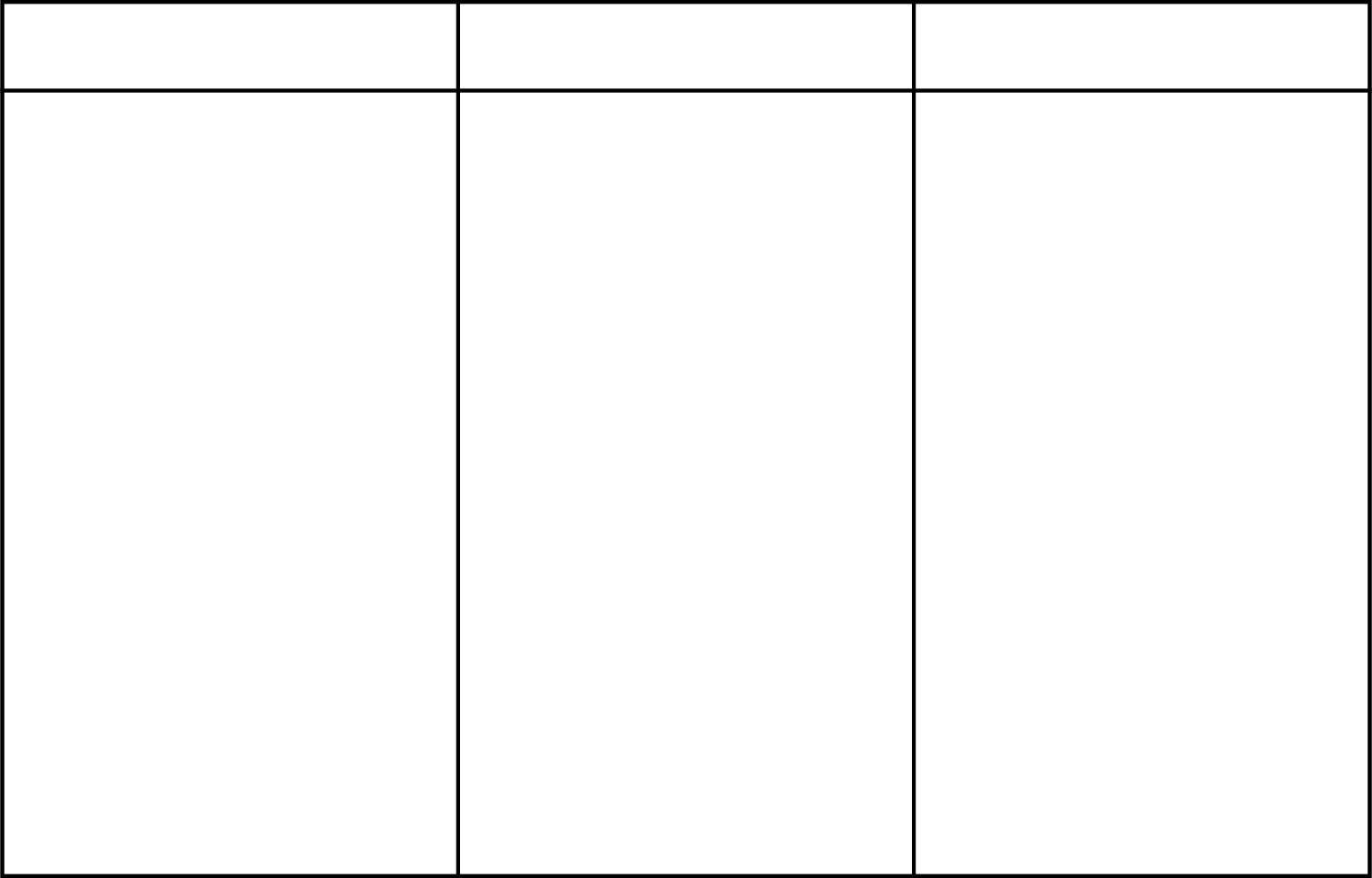 